【１】「ウルトララーニングコミュティ」の説明【２】「Googleドキュメント」＝文章を作成するソフト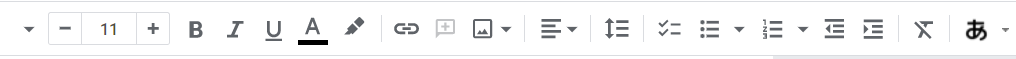 ①文字の大きさを変更する（「フォントサイズ」の＋－ボタンで調整→「28」）②太字にする（「B」（太字）をクリック（再度クリックで解除））③文字の色を変更する（「A」（テキストの色）→「赤」）④文字の位置を変更する（「右揃え」「中央揃え」「左揃え」「両端揃え」）⑤（「…」→）「書式をクリア」書式のクリア（文字のスタイルをクリアする）【３】Googleドライブ（オンラインストレージ）上で作業している①Googleドライブに保存されたファイルを確認する